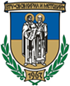 ВЕЛИКОТЪРНОВСКИ УНИВЕРСИТЕТ „СВ. СВ. КИРИЛ И МЕТОДИЙ”ДЕКЛАРАЦИЯВ съответствие с нормативните текстове от РЕГЛАМЕНТ (ЕС) 2016/679 НА ЕВРОПЕЙСКИЯ ПАРЛАМЕНТ И НА СЪВЕТА (Чл. 7), относно защитата на физическите лица във връзка с обработването на лични данни и относно свободното движение на такива данни и за отмяна на Директива 95/46/EО (Общ регламент относно защитата на данните)Долуподписаният/ата …………………………………………,Живущ/а в ………………………………………………………,тел. за връзка: …………………………, e-mail: ……………………………………С ЕГН ………………..........................			ДЕКЛАРИРАМ, ЧЕДоброволно предоставям и давам своето съгласие Великотърновски университет „Св. Св. Кирил и Методий“ и Софийски университет „Св. Климент Охридски“ във връзка с изпълнение на Проект BG05M2OP001-2.016-0019 „Иновативно образование в хуманитарни и социални науки чрез цифрова трансформация и модернизация на учебните програми във Великотърновски университет "Св. Св. Кирил и Методий", Софийски университет "Св. Климент Охридски", Югозападен университет "Неофит Рилски" и Техническият университет в Габрово в партньорство с чуждестранни университети от Гърция, Полша и Румъния“, финансиран от Оперативна програма „Наука и образование за интелигентен растеж“, да обработват личните ми данни за служебно ползване.Запознат съм с целите на обработване на личните ми данни.Дата на деклариране:………………….. 2022 год.			Декларатор:_____________________									            (подпис)  